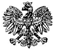 Zgierz, dnia 30.03.2022 r.ZP.272.1.2022.SZ/21ZAWIADOMIENIE O WYBORZE OFERTY, w przypadku, o którym mowa w art. 275 pkt 1, gdy Zamawiający nie prowadzi negocjacji, dokonuje wyboru spośród ofert niepodlegających odrzuceniuNa podstawie art. 253 ust. 1  ustawy z dnia 11 września 2019 r. Prawo zamówień publicznych (t.j. Dz. U. z 2021 r., poz. 1129 ze zm. – dalej zwana Ustawą), Powiat Zgierski reprezentowany przez Zarząd Powiatu Zgierskiego (zwany dalej Zamawiającym) dokonał wyboru najkorzystniejszej oferty spośród niepodlegających odrzuceniu ofert, złożonych w odpowiedzi na ogłoszenie o zamówieniu w postępowaniu prowadzonym w trybie podstawowym – art. 275 pkt 1 Ustawy pn. :„Remonty cząstkowe nawierzchni dróg powiatowych na terenie Powiatu Zgierskiego” w ramach Zadania 2: Remonty cząstkowe nawierzchni dróg powiatowych na terenie miasta i gminy Zgierz oraz gminy Ozorków, oraz Zadania 3: Remonty cząstkowe nawierzchni dróg powiatowych na terenie gminy Głowno oraz miasta i gminy Stryków.Zamawiający informuje, że najkorzystniejszy bilans maksymalnej liczby przyznanych punktów                       w oparciu o ustalone kryteria otrzymała oferta nr 3 złożona przez Wykonawcę prowadzącego działalność gospodarczą pod nazwą: ”ANDRO” Anna Fijałkowska ul. Brzezińska 138, 95-040 Koluszki. Oferta Wykonawcy nie podlega odrzuceniu. Wykonawca nie podlega wykluczeniu z postępowania. Ocenie podlegały następujące oferty:Zadania 2: Remonty cząstkowe nawierzchni dróg powiatowych na terenie miasta i gminy Zgierz oraz gminy Ozorków:Zadania 3: Remonty cząstkowe nawierzchni dróg powiatowych na terenie gminy Głowno oraz miasta i gminy Stryków:Zamawiający informuje, że:na zadanie nr 2 zgodnie z art. 308 ust. 2 Ustawy, umowa w sprawie zamówienia publicznego może zostać zawarta w terminie nie krótszym niż 5 dni od dnia przesłania zawiadomienia o wyborze najkorzystniejszej oferty przy użyciu środków komunikacji elektronicznej.na zadanie nr 3 zgodnie z art. 308 ust. 3 pkt. 1 lit. a Ustawy, umowa w sprawie zamówienia publicznego może zostać zawarta przed upływem terminu, o którym mowa w art. 308 ust.2.Przed zawarciem umowy Wykonawca, którego oferta została wybrana, jako najkorzystniejsza, jest zobowiązany do wniesienia zabezpieczenia należytego wykonania umowy służącego pokryciu roszczeń z tytułu niewykonania lub nienależytego wykonania umowy w wysokości 5 % ceny całkowitej podanej w ofercie w ramach Zadania 2: Remonty cząstkowe nawierzchni dróg powiatowych na terenie miasta i gminy Zgierz oraz gminy Ozorków tj. w wysokości 22 318,00 zł, Zadania 3: Remonty cząstkowe nawierzchni dróg powiatowych na terenie gminy Głowno oraz miasta i gminy Stryków tj. w wysokości 5008,00 zł. Zasady wnoszenia zabezpieczenia należytego wykonania umowy i jego zwrotu określa Ustawa.POUCZENIE		Od niezgodnej z przepisami Ustawy czynności Zamawiającego podjętej w postępowaniu                                    o udzielenie zamówienia lub zaniechaniu czynności, do której Zamawiający był zobowiązany przysługuje Wykonawcy odwołanie zgodnie z przepisami Ustawy.                                                           Zarząd Powiatu Zgierskiego_______________________________________________                                                                                (podpis kierownika Zamawiającego lub osoby upoważnionej)ZARZĄD POWIATU ZGIERSKIEGO95-100 Zgierz, ul. Sadowa 6atel. (42) 288 81 00, fax (42) 719 08 16zarzad@powiat.zgierz.pl, www.powiat.zgierz.plNr ofertyNazwa i adres WykonawcyŁączna cena bruttoPunktacja otrzymana 
zgodnie z kryteriami określonymi w SWZPunktacja otrzymana 
zgodnie z kryteriami określonymi w SWZBilans przyznanych punktówNr ofertyNazwa i adres WykonawcyŁączna cena bruttoCENA OFERTY60% waga udział w ocenie 60 pktOKRES GWARANCJI40% waga udział w ocenie 40 pktBilans przyznanych punktów1K2A Sp. z o.o. ul. A. Struga 13/21 lok. 202, 95-100 Zgierz 495 584,20 zł54,04  pkt 40 pkt94,04 pkt2P.H.U. MACIEJ Piotr Łuczak 99-210 Uniejów, ul. Sienkiewicza 21Nie dotyczy.Nie dotyczy.Nie dotyczy.Nie dotyczy.3”ANDRO” Anna Fijałkowska  ul. Brzezińska 138,   95-040  Koluszki446 360,00 zł60 pkt40 pkt100 pktNr ofertyNazwa i adres WykonawcyŁączna cena bruttoPunktacja otrzymana 
zgodnie z kryteriami określonymi w SWZPunktacja otrzymana 
zgodnie z kryteriami określonymi w SWZBilans przyznanych punktówNr ofertyNazwa i adres WykonawcyŁączna cena bruttoCENA OFERTY60% waga udział w ocenie 60 pktOKRES GWARANCJI40% waga udział w ocenie 40 pktBilans przyznanych punktów1K2A Sp. z o.o. ul. A. Struga 13/21 lok. 202, 95-100 ZgierzNie dotyczy.Nie dotyczy.Nie dotyczy.Nie dotyczy.2P.H.U. MACIEJ Piotr Łuczak 99-210 Uniejów, ul. Sienkiewicza 21Nie dotyczy.Nie dotyczy.Nie dotyczy.Nie dotyczy.3”ANDRO” Anna Fijałkowska  ul. Brzezińska 138,   95-040  Koluszki100 160,00 zł60 pkt40 pkt100 pkt